COMPETITIONS UNIVERSITAIRES (ASUN)Fiche d’Inscription 2019-2020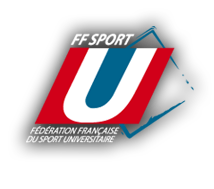 COMPETITIONS UNIVERSITAIRES (ASUN)Fiche d’Inscription 2019-2020Nouvelle licence universitaireRenouvellementNOM : P  Prénom :Sexe (M/F) : Date de naissance :Adresse (n° de rue, avenue, etc.) :Code Postal :                                                 Ville :Adresse (n° de rue, avenue, etc.) :Code Postal :                                                 Ville :Téléphone :                                                   Mail :UFR :        Droit/Sciences Po.                             Sciences/Technique/IUT                        ESPE                 Sciences Eco./Gestion                       Commerce                                                Métiers du sport (STAPS)                 Lettres/Sc. Hum. /Art                         Médecine/Santé                                      LanguesUFR :        Droit/Sciences Po.                             Sciences/Technique/IUT                        ESPE                 Sciences Eco./Gestion                       Commerce                                                Métiers du sport (STAPS)                 Lettres/Sc. Hum. /Art                         Médecine/Santé                                      LanguesAnnée d’étude : 1 – 2 – 3 – 4 – 5 +Année d’étude : 1 – 2 – 3 – 4 – 5 +Sport(s) choisi(s) en compétition universitaire:Sport(s) choisi(s) en compétition universitaire:Je soussigné(e) déclare être inscrit(e) dans l’établissement d’enseignement supérieur mentionné ci-dessus. Après avoir pris connaissance des statuts et règlement de la Fédération Française du Sport Universitaire, et y avoir adhéré, j’ai présenté un certificat médical de non contre indication à la pratique des sports en compétitions. J’ai pris connaissance de l’ensemble des garanties offertes par l’assurance choisie par mon association sportive (ASUN).Fait le :                                               à :                                             Signature :Je soussigné(e) déclare être inscrit(e) dans l’établissement d’enseignement supérieur mentionné ci-dessus. Après avoir pris connaissance des statuts et règlement de la Fédération Française du Sport Universitaire, et y avoir adhéré, j’ai présenté un certificat médical de non contre indication à la pratique des sports en compétitions. J’ai pris connaissance de l’ensemble des garanties offertes par l’assurance choisie par mon association sportive (ASUN).Fait le :                                               à :                                             Signature :Avez-vous des cours (TD, TP...) le jeudi après-midi ?    OUI           NON   Avez-vous des cours (TD, TP...) le jeudi après-midi ?    OUI           NON   Êtes-vous boursier ?       OUI                        NONÊtes-vous boursier ?       OUI                        NONCadre réservé à l’administrationCadre réservé à l’administrationInscription au SUAPS le :                                                                                   Fiche ASUN rendue le :Inscription au SUAPS le :                                                                                   Fiche ASUN rendue le :CERTIFICAT MEDICAL OBLIGATOIRE, a fourni l’un des 2 documents suivants :                     Certificat médical                                     OU                                       Licence clubCERTIFICAT MEDICAL OBLIGATOIRE, a fourni l’un des 2 documents suivants :                     Certificat médical                                     OU                                       Licence clubNuméro ASUN : Q4..                                            Numéro Licence :Numéro ASUN : Q4..                                            Numéro Licence :